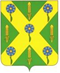 РОССИЙСКАЯ ФЕДЕРАЦИЯОРЛОВСКАЯ ОБЛАСТЬНОВОСИЛЬСКИЙ РАЙОННЫЙ СОВЕТ НАРОДНЫХ ДЕПУТАТОВРЕШЕНИЕ                   28 июля 2023 года                                                   №   68                    г. НовосильО внесении изменений в Приложение к решению №25 от 11.02.22г. «Об утверждении ключевых  показателей и их целевых значений, индикативных показателей по муниципальному жилищному контролю на территории Новосильского района Орловской области»                                                              Принято                                                                                                 Новосильским районным  Советом народных депутатов28 июля  2023 годаВ соответствии с Федеральным законом от 31 июля 2020 г. №248-ФЗ «О государственном контроле (надзоре) и муниципальном контроле в Российской Федерации», Федеральным законом от 06.10.2003г. № 131-ФЗ «Об общих принципах организации местного самоуправления в Российской Федерации», Новосильский районный Совет народных депутатов решил:      Внести в Приложение к решению Новосильского районного Совета народных депутатов №25 от 11.02.22г. «Об утверждении ключевых  показателей и их целевых значений, индикативных показателей по муниципальному жилищному контролю на территории Новосильского района Орловской области» следующее изменение:- пункт 3 Приложения изложить в следующей редакции:      «3.  Индикаторы риска обязательных требований при осуществлении муниципального жилищного контроля:1) Поступление в администрацию обращения гражданина или организации, являющихся собственниками помещений в многоквартирном доме, граждан, являющихся пользователями помещений в многоквартирном доме, информации от органов государственной власти, органов местного самоуправления, из средств массовой информации о наличии в деятельности контролируемого лица хотя бы одного отклонения от следующих обязательных требований к:    а) порядку осуществления перевода жилого помещения в нежилое помещение и нежилого помещения в жилое в многоквартирном доме;   б) порядку осуществления перепланировки и (или) переустройства помещений в многоквартирном доме;    в) к предоставлению коммунальных услуг собственникам и пользователям помещений в многоквартирных домах и жилых домов;    г) к обеспечению доступности для инвалидов помещений в многоквартирных домах;     д) к деятельности юридических лиц, осуществляющих управление многоквартирными домами, в части осуществления аварийно-диспетчерского обслуживания;     е) к обеспечению безопасности при использовании и содержании внутридомового и внутриквартирного газового оборудования.2) Поступление в администрацию  от органов государственной власти, органов местного самоуправления, юридических лиц, общественных объединений, граждан (поступивших способом, позволяющим установить личность обратившегося гражданина), из средств массовой информации сведений о действиях (бездействии), которые могут свидетельствовать о наличии нарушений обязательных требований и риска причинения вреда (ущерба) охраняемым законом ценностям.3) Трехкратный и более рост количества обращений за единицу времени (месяц, квартал) в сравнении с предшествующим аналогичным периодом и (или) с аналогичным периодом предшествующего календарного года, поступивших в адрес органа государственного жилищного надзора, органа муниципального жилищного контроля от граждан (поступивших способом, позволяющим установить личность обратившегося гражданина) или организаций, являющихся собственниками помещений в многоквартирном доме, граждан, являющихся пользователями помещений в многоквартирном доме, информации от органов государственной власти, органов местного самоуправления, из средств массовой информации, информационно-телекоммуникационной сети "Интернет", государственных информационных систем о фактах нарушений контролируемыми лицами обязательных требований, установленных частью 1 статьи 20 Жилищного кодекса Российской Федерации.4) Выявление в течение трех месяцев и  более фактов несоответствия сведений (информации), полученных от гражданина или организации, являющихся собственниками помещений в многоквартирном доме, гражданина, являющегося пользователем помещения в многоквартирном доме, информации от органов государственной власти, органов местного самоуправления, из средств массовой информации и информации, размещенной контролируемым лицом в государственной информационной системе жилищно-коммунального хозяйства.»      Председатель      Новосильского районного       Совета народных депутатов 					 	    Д.П. Сигачев      Глава Новосильского района 					              Е.Н. Демин